Chapter 19  - Cluster analysisPolitics.csv contains the views of 150 nurses and nursing students on political issues, in 5 different age groups ranging from 61+ to 18-30. We are interested in differences between age groups. Produce a dendrogram and provide a (tentative) opinion on what it may represent.   It is recommended that you reduce the sample size for clarity.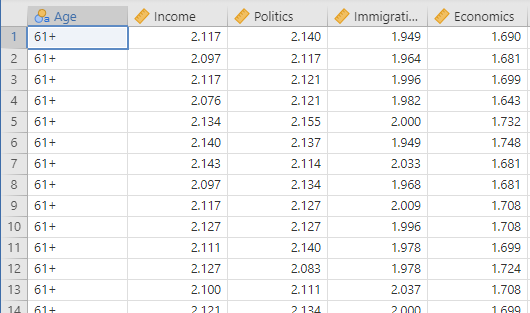 